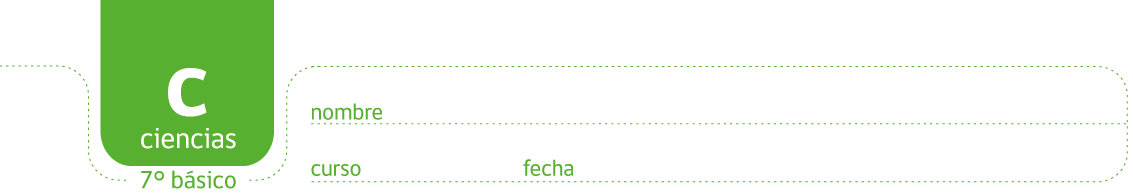 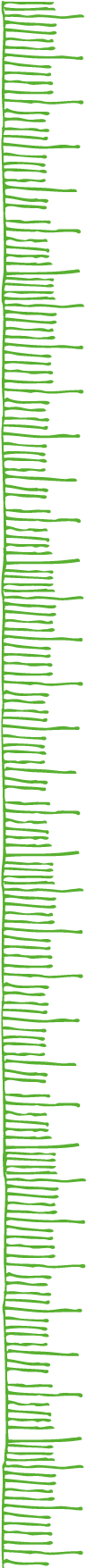 PAUTA ACTIVIDAD: “COMPROBANDO LA LEY DE LAVOISIER”Introducción: ¡Un poco de historia!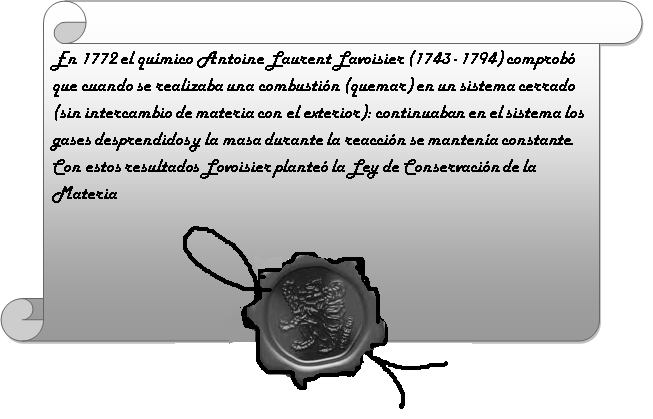 Materiales:2 matraz de Erlenmeyer2 botellas transparentes2 pastillas efervescentes1 tapón para matraz o tapón plástico250ml de agua destiladaBalanzaProcedimientos: 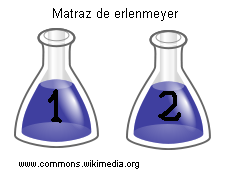 Etiquete cada matraz como 1 y 2. Como muestra la figura.Vierta 100 ml de agua destilada en el matraz 1 y 100 ml de agua destilada en el matraz 2.Mida en la balanza la masa del matraz 1 con agua. Registre su valor en la tabla (M1).Sin retirar el matraz de la balanza introduzca la pastilla efervescente, una vez disuelta la pastilla vuelva a medir la masa. Este dato será M2.Considere un margen de error de +/- 0,5gAhora con el matraz 2 mida la masa y registre su valor en la tabla como M3.Agregue la pastilla y cierre el matraz rápidamente con el tapón tenga la precaución que quede bien tapado. Una vez que la pastilla se haya disuelto, vuelva a medir la masa y registre este dato como M4.Para ordenar sus datos, escríbalos en el siguiente cuadro:Preguntas:Intente escribir la ecuación química correspondiente con palabras.Identifique a los reactantes y productos de la ecuación anterior:Los reactantes serán las sustancias iniciales: agua y tabletas El producto será la solución de la mezcla: tabletas + agua + gas¿Se cumplió la Ley de Conservación de la Materia? Justifique su respuesta.Se cumplió prácticamente; los resultados no fueron exactos, pero muy cercanos numéricamente¿Qué precauciones debe tomar en esta actividad para que se cumpla dicha ley?Tener mucha rigurosidad en las mediciones. Se recomienda masar 2 o más veces para no equivocarse, también cerrar de forma inmediata el matraz para que no se escape el gas.¿Qué ocurre con la materia en una reacción química? Se reorganizan los enlaces químicos, átomos que estaban unidos a otros, se separan y/o pueden unirse a otros átomos distintos¿Se conserva la masa de las sustancias transformadas?La masa durante la reacción se mantenía constanteElaborado por: Ana Schultz MATRAZ 1M1(con 100ml de agua)M2(Agua + pastilla)1Sin tapaMATRAZ 2M3(con 100ml de agua)M4(Agua + pastilla)1Con tapa